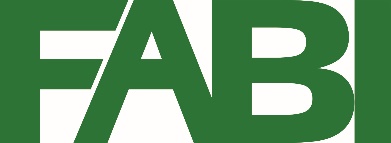 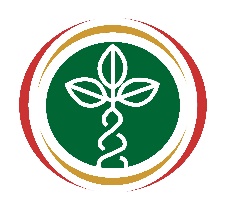 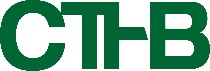 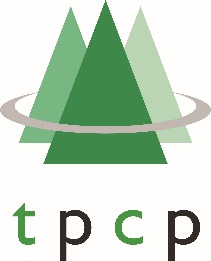 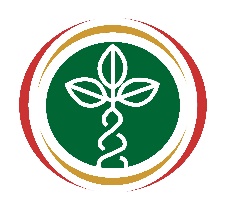 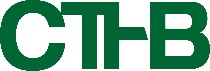 Forestry & AgriculturalBiotechnology Institute*Sender’s Details:				(*Required information)Sample Details:*Type of Sample (Mark with an X):	Soil	Twigs/Branches			Media Plates	Stems	Leaves/Needles			Water	Roots	Seedlings/Cuttings*Symptoms (Mark with an X):	Wilt	Die-back	Stunting	Cankers	Leaf Spot	Death	Root rot	Wood borer damage/ holes/ tunnels/ frass (sawdust)Other: Distribution (Mark with a X):	Localized (Single Plant)	General	Scattered PlantsWeather and Planting Conditions:*Landowner or person in charge’s permission to sample on his/her/company’s property:Completion of the information in this form ensures that the Diagnostic Clinic keeps all sample records complete and up to date. Thank you for taking the time to complete the sample information form and please remember to send it back to the clinic as soon as possible.RegardsDarryl HerronManager TPCP/CTHB Diagnostic ClinicFABITPCP/CTHB Diagnostic Clinic: Sample Information SheetPlease complete this form and email back to the Diagnostic Clinic Manager, or print and send with samples.REF. NUMBER: (office use only)Name:Company:Address:Contact Number:Email Address:*Tree Species Name:*Number of Samples:*Area/city/suburb:*Estate/street address:Compartment No:GPS coordinates:*Date Collected:% Plants affected:Date problem was first noticed:Date plants were planted:Unusual weather disturbances:Weather Conditions prior to symptom development:Additional Information:(Please include any information about Planting conditions, fungicide use, herbicide use, changes to fertigation, routine disruptions... etc)Name of Landowner/Person in charge: Signature: